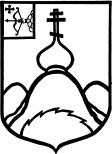  АДМИНИСТРАЦИЯ  МАРОМИЦКОГО СЕЛЬСКОГО ПОСЕЛЕНИЯ П О С Т А Н О В Л Е Н И Е20.08.2018                                                                                                                № 95                                               п. МаромицаОб утверждении плана проверок  использования земель на территориимуниципального образования  Маромицкое сельское поселениеОпаринского района Кировской области на 2019 год       В соответствии со ст.72  Земельного кодекса РФ,  Положением о порядке осуществления муниципального земельного контроля  на территории муниципального образования Маромицкое сельское поселение Опаринского района Кировской области в границах поселения,  утвержденным решением Маромицкой сельской Думы от 29.11.2017 №04/03,  администрация Маромицкого сельского поселения ПОСТАНОВЛЯЕТ:      1.Утвердить План проверок использования земель на территории муниципального образования Маромицкое сельское поселение Опаринского района Кировской области на 2019 год. Прилагается. Глава администрации     Маромицкого сельского поселения	Ю.А. ПеревязкинПОДГОТОВЛЕНОСтарший техник                                                                               Е.В.ЛазареваСогласовано Глава администрации     Маромицкого сельского поселения	Ю.А. ПеревязкинПодлежит опубликованию в «Информационном бюллетене органов местного самоуправления муниципального образования Маромицкое сельское поселение Опаринского района Кировской области»Правовая экспертиза проведена:предварительная  заключительная  Экспертиза соответствияправилам оформления проведена  Перевязкин Ю.А.73-5-20                                                                                                                                                      УТВЕРЖДЕН
                                                                                                                                                                                                  постановлением главы администрации                                                                                                                                                                                           Маромицкого сельского поселения                                                                                                                                                                 от 20.08.2018   №95                                                                                                                                                                                                                                                                                        П Л А Н  проверок использования земель на территории муниципального образованияМаромицкое сельское поселение Опаринского района Кировской области на 2019 год№ п/пНаименование ЮЛ ( с указанием адреса постоянно действующего исполнительного органа, ИНН),Ф.И.О. индивидуального предпринимателя,Ф.И.О. физического лица,место жительства, проверяемый участокОснование проведения проверки                              Предмет (цель) проверкиДата и сроки проведения проверкиНаименование органа муниципального контроляФорма проверки1.Любимова Оксана Михайловнап.Маромица   ул.Гагарина  д.1аЗемельный  участокк.н. 43:23:320109:49,площадью 1067 кв.м.Земельный кодекс РФ от 25.10.2001 № 136-ФЗ,  Положение о порядке осуществления   муниципального земельного контроля на территории МО Маромицкое сельское поселение Опаринского района Кировской области  в границах поселения, утвержд. решением Маромицкой сельской Думы от 29.11.2017 №04/03соблюдение обязательных требований земельного законодательстваМай 2019гАдминистрация Маромицкого сельского поселениявыездная2.Суханов Александр Михайлович п.Маромица   ул.Советская  д.11 кв.1Земельный  участокк.н. 43:23:320106:55,площадью 1116 кв.м.Земельный кодекс РФ от 25.10.2001 № 136-ФЗ,  Положение о порядке осуществления   муниципального земельного контроля на территории МО Маромицкое сельское поселение Опаринского района Кировской области в границах поселения, утвержд. решением Маромицкой сельской Думы от 29.11.2017 №04/03соблюдение обязательных требований земельного законодательстваМай 2019гАдминистрация Маромицкого сельского поселениявыездная3.Аликас Ирина Анатольевнап.Маромица   ул.Пионерская  д.8 кв.1Земельный  участокк.н. 43:23:320106:72,площадью 1080 кв.м.Земельный кодекс РФ от 25.10.2001 № 136-ФЗ,  Положение о порядке осуществления   муниципального земельного контроля на территории МО Маромицкое сельское поселение Опаринского района Кировской области в границах поселения, утвержд. решением Маромицкой сельской Думы от 29.11.2017 №04/03соблюдение обязательных требований земельного законодательстваИюнь 2019гАдминистрация Маромицкого сельского поселениявыездная4.Гмызин Николай Николаевичп.Маромица   ул.Пионерская д.9 кв.2Земельный  участокк.н. 43:23:320110:58,площадью 657 кв.м.Земельный кодекс РФ от 25.10.2001 № 136-ФЗ,  Положение о порядке осуществления   муниципального земельного контроля на территории МО Маромицкое сельское поселение Опаринского района Кировской области в границах поселения, утвержд. решением Маромицкой сельской Думы от 29.11.2017 №04/03соблюдение обязательных требований земельного законодательства Июнь 2019гАдминистрация Маромицкого сельского поселениявыездная5.Момотов Алексей Владимировичп.Маромица   ул.Профсоюзная  д.18 кв.1Земельный  участокк.н. 43:23:320106:59,площадью 1159 кв.м.Земельный кодекс РФ от 25.10.2001 № 136-ФЗ,  Положение о порядке осуществления   муниципального земельного контроля на территории МО Маромицкое сельское поселение Опаринского района Кировской области в границах поселения, утвержд. решением Маромицкой сельской Думы от 29.11.2017 №04/03соблюдение обязательных требований земельного законодательстваАвгуст 2019гАдминистрация Маромицкого сельского поселениявыездная